Publicado en Madrid el 26/06/2020 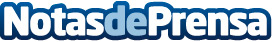 Los apartamentos de lujo se han convertido en el espacio más valorado de 2020, por Welcomer Group Las restricciones vividas durante el confinamiento han traído consigo un cambio de actitud en el turista, primándose la elección de un alojamiento elegante y espacioso, a la par que seguro y limpioDatos de contacto:Welcomer Grouphttps://www.welcomergroup.com/618 13 54 70Nota de prensa publicada en: https://www.notasdeprensa.es/los-apartamentos-de-lujo-se-han-convertido-en Categorias: Nacional Interiorismo Viaje Entretenimiento Turismo E-Commerce Consumo http://www.notasdeprensa.es